附件 3小微企业园建设提升目标任务完成情况表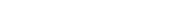 填报单位：	填报时间：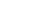 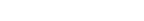 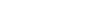 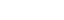 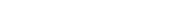 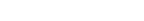 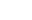 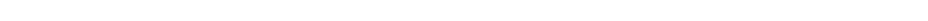 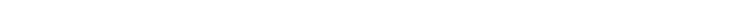 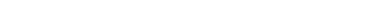 地区年度园区完成数(个)年度园区完成数(个)年度园区完成数(个)年度完成面积(平方米)年度完成面积(平方米)小口径新入园企业数(家)小口径新入园企业数(家)大口径新入园企业数(家)大口径新入园企业数(家)地区目标数完成数完成数目标数完成数目标数完成数目标数完成数地区目标数新建改造提升目标数完成数目标数完成数目标数完成数